เอกสารรายงานผลการดำเนินงานของกิจกรรมที่สอดคล้องกับการเสริมสร้างค่านิยมหลักของคนไทย 12 ประการ ๒.ชื่อกิจกรรม  ค่ายคุณธรรม***กิจกรรมหลัก หมายถึง กิจกรรมที่โรงเรียนพิจารณาเองว่า เมื่อดำเนินกิจกรรมนี้จะส่งผลต่อการเสริมสร้างค่านิยมหลักของคนไทย ๑๒ ประการ ให้เลือกเฉพาะที่ดีที่สุด ๑- ๒ กิจกรรมเท่านั้น รายงานผลกิจกรรมทั้ง ๒ กิจกรรมไม่เกิน ๒ หน้ากระดาษ แล้วแนบไฟล์ส่งกลับมาในเว็บ	๒.๑  วัตถุประสงค์๑. เพื่อปลูกฝังให้พุทธบุตรมีความกตัญญูกตเวทีต่อบิดามารดา และครูบาอาจารย์๒. เพื่อพัฒนาจิตและปลูกฝังจริยธรรม คุณธรรม และศีลธรรม ตามหลักพุทธศาสนา๓. เพื่อฝึกจิตให้มีสติรู้เท่าทันอารมณ์ รู้จักควบคุมอารมณ์ของตนเองและแสดงออกทางด้านอารมณ์ได้อย่างเหมาะสม ทำให้สามารถปรับตัวรับความเปลี่ยนแปลงอย่างรวดเร็วได้๔. เพื่อเรียนรู้และเข้าใจหน้าที่พุทธบริษัทให้เยาวชนเข้าใจอย่างถูกต้อง๕.  เพื่อส่งเสริมจิตสำนึกในการรักชาติ ศาสนาและพระมหากษัตริย์	๒.๒ วิธีการดำเนินงาน1. สำรวจความต้องการจัดทำโครงการ          	2. ดำเนินงานตามโครงการ          	 3. นำนักเรียนเข้าค่าย           	 4. ติดตามและประเมินผล          	 5. รายงานผล 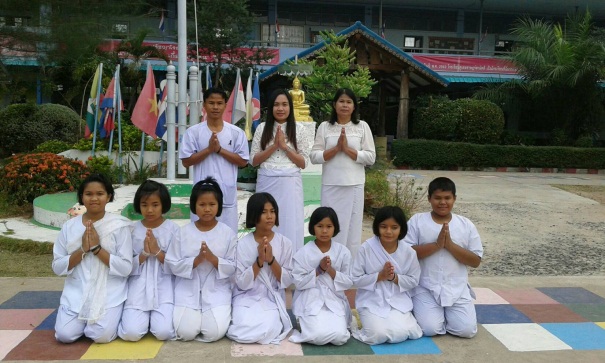 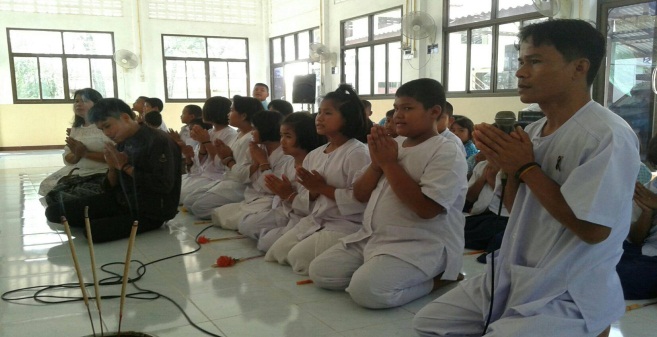 	๒.3 ผลการดำเนินงานโรงเรียนคูเตยราษฎร์สามัคคี  ได้ดำเนินตามกิจกรรมที่ได้ระบุไว้ตามวิธีการดำเนินงานตั้งแต่ต้นจนเสร็จสิ้นโครงการ นักเรียนที่เข้าร่วมกิจกรรมทุกคนได้รับการพัฒนาจนบรรลุตามเป้าหมายที่ได้กำหนดไว้ อีกทั้งยังมีความกระตือรือร้นในการประพฤติปฏิบัติตนเป็นสมาชิกที่ดีของสังคมได้อย่างเป็นสุข	กิจกรรมหลักที่ ๒ ดำเนินการสอดคล้อง	√ ครบ 	๑๒ ประการ		 ไม่ครบ                ผู้รายงานข้อมูล						     ผู้รับรองข้อมูล           (นายเจนุวัตร  จงเจือกลาง)			                        (นายจักรพัฒน์  พรมศิริ)ผู้รับผิดชอบโครงการโรงเรียนคูเตยราษฎร์สามัคคี		             ตำแหน่ง ผู้อำนวยการโรงเรียนคูเตยราษฎร์สามัคคี        โทร . ๐๙๖ – ๖๑๒ – ๒๔๐๖					โทร. ๐๘๑ – ๙๙๙ – ๐๖๖๕